Фотоотчет 5 группыРаз, два, три, четыре, пятьИдем детей мы одевать.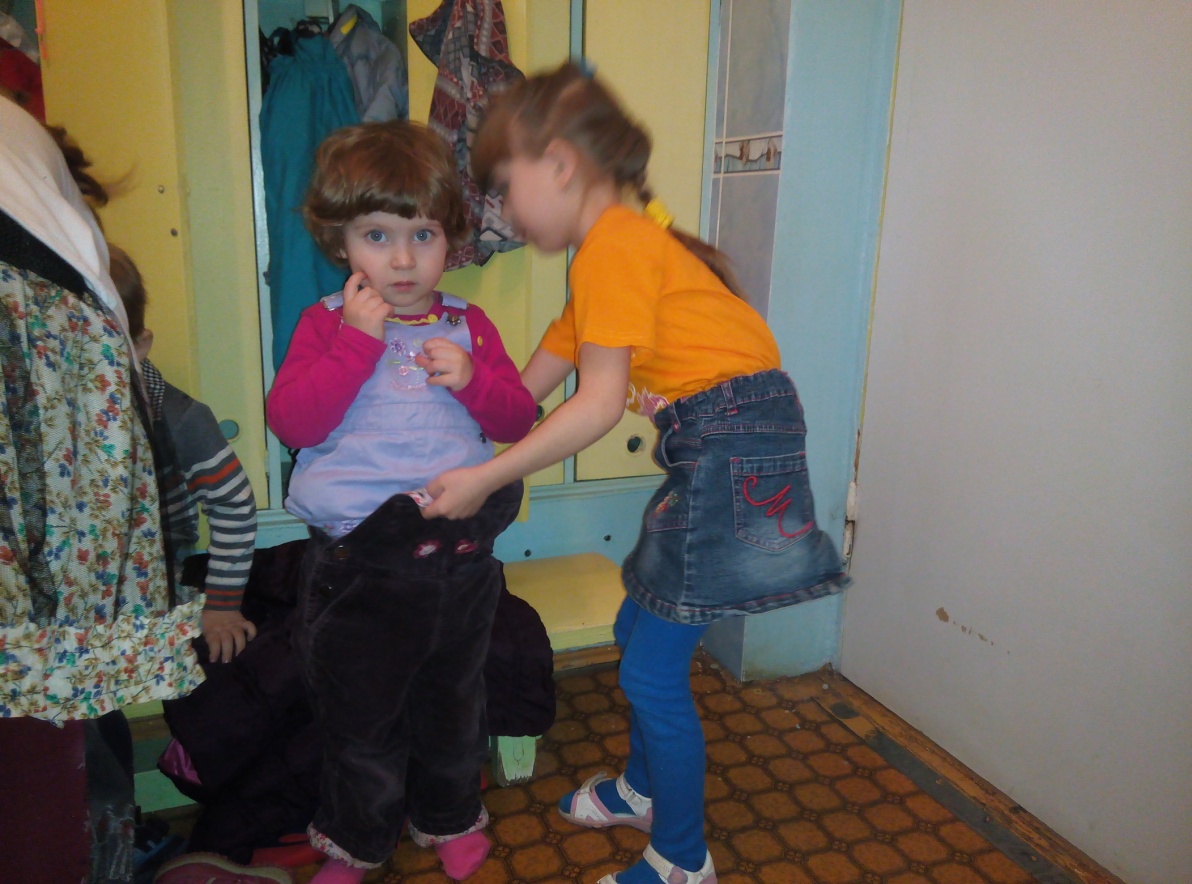 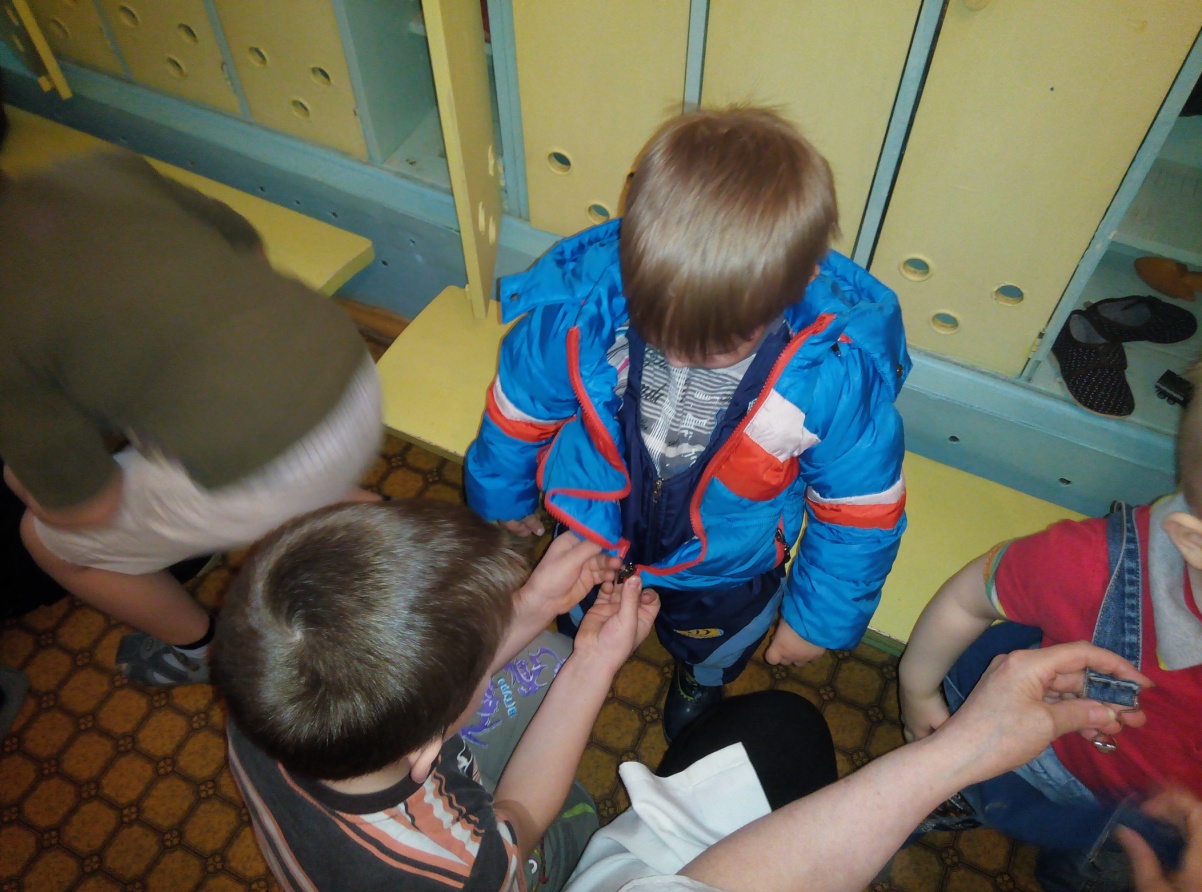 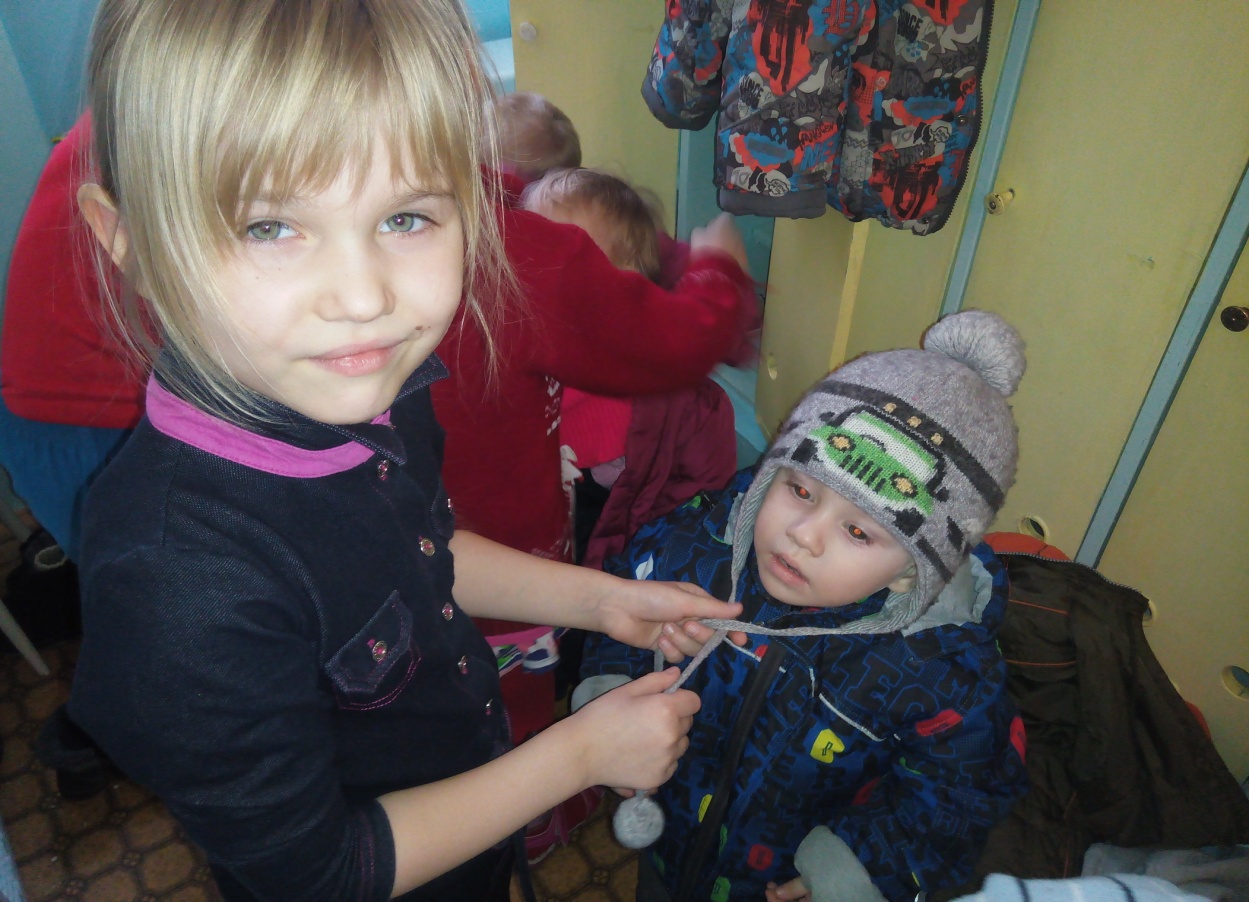 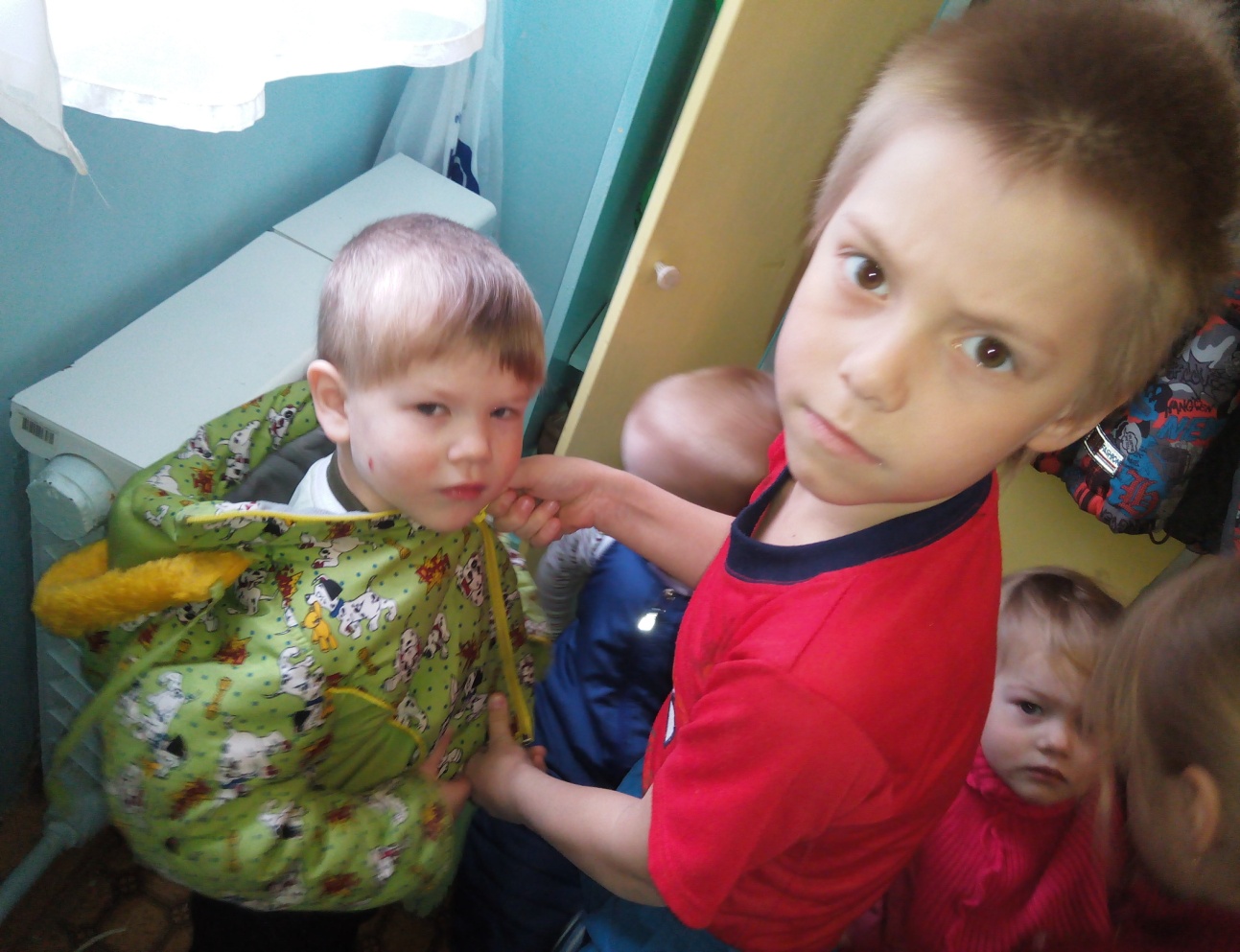 Доброе дело сделаем самиКнигу починим своими руками.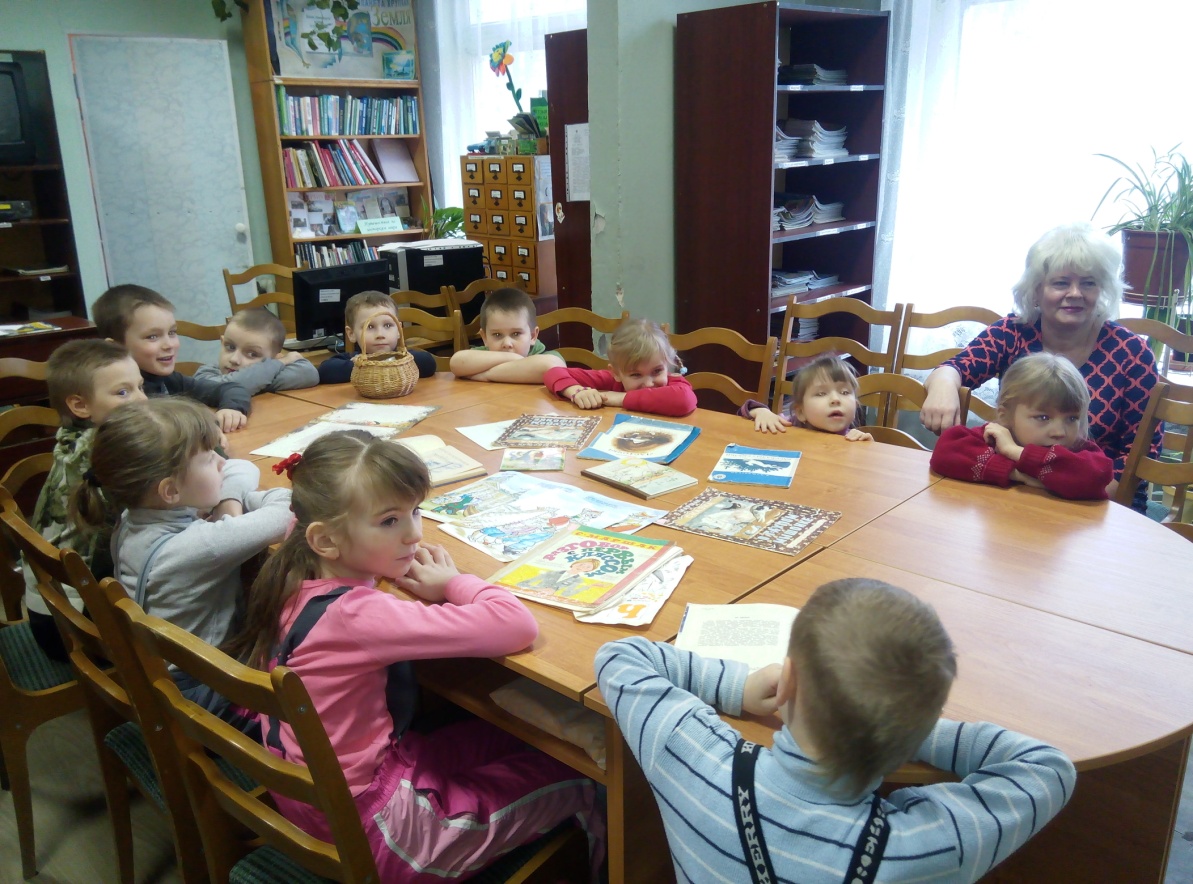 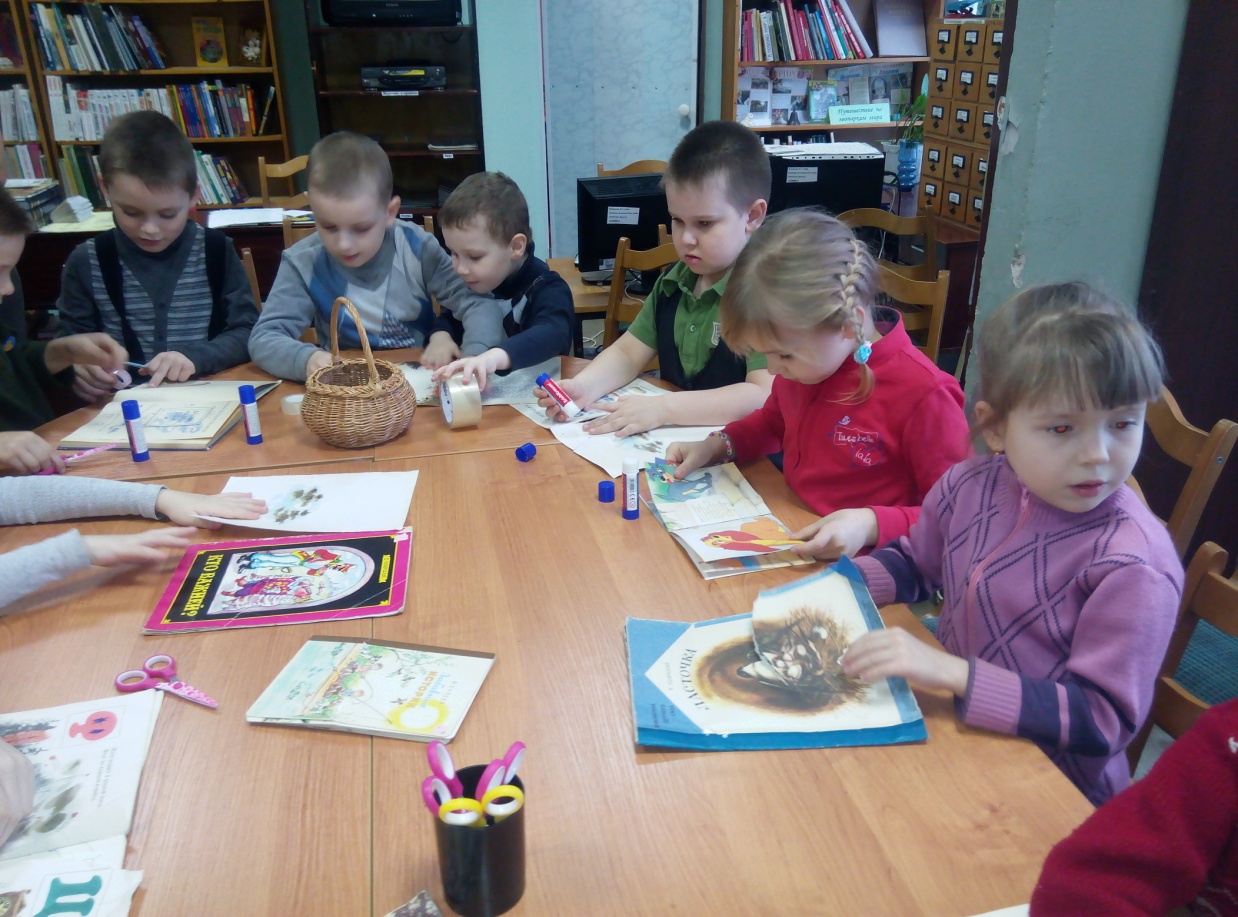 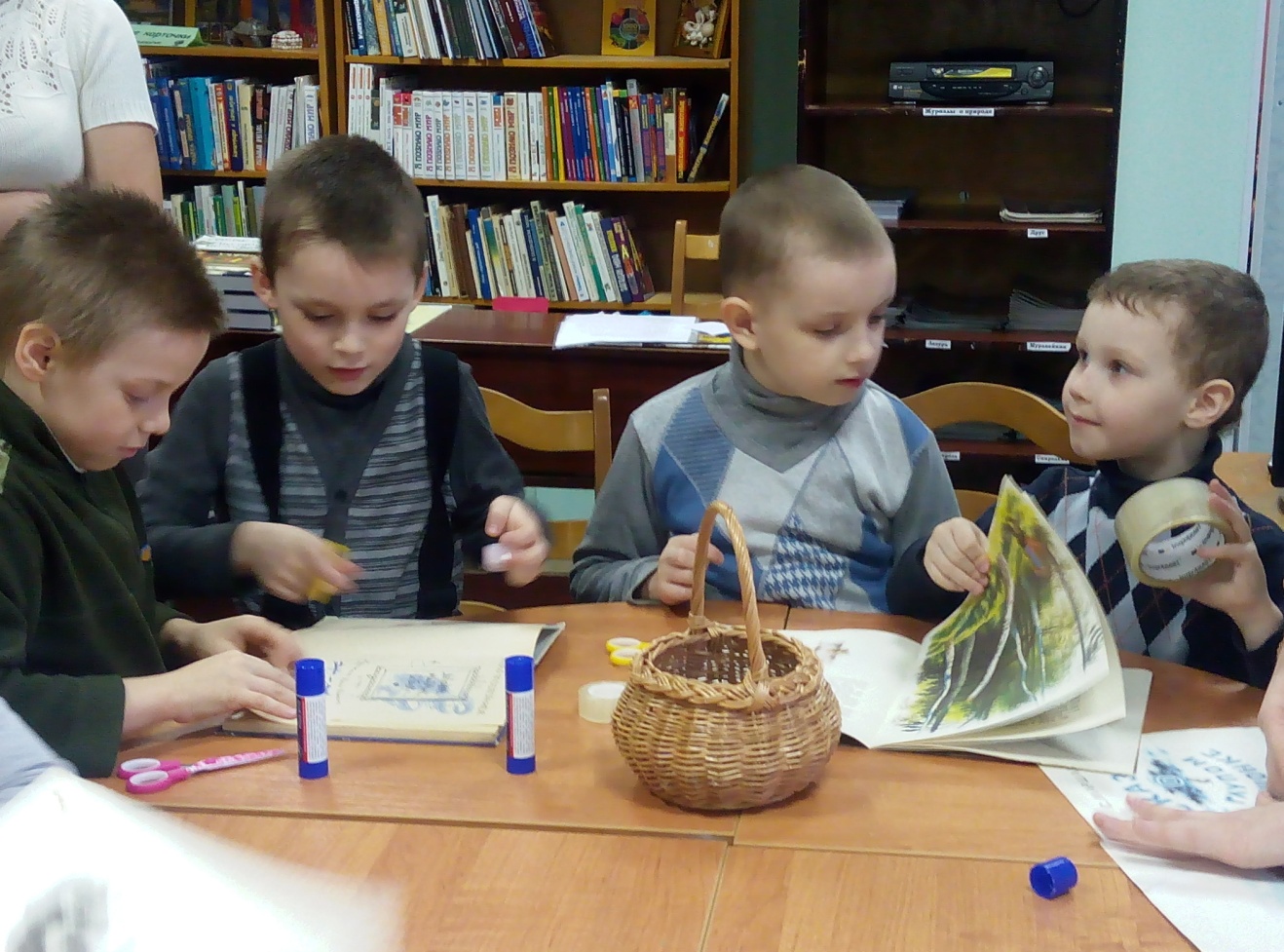 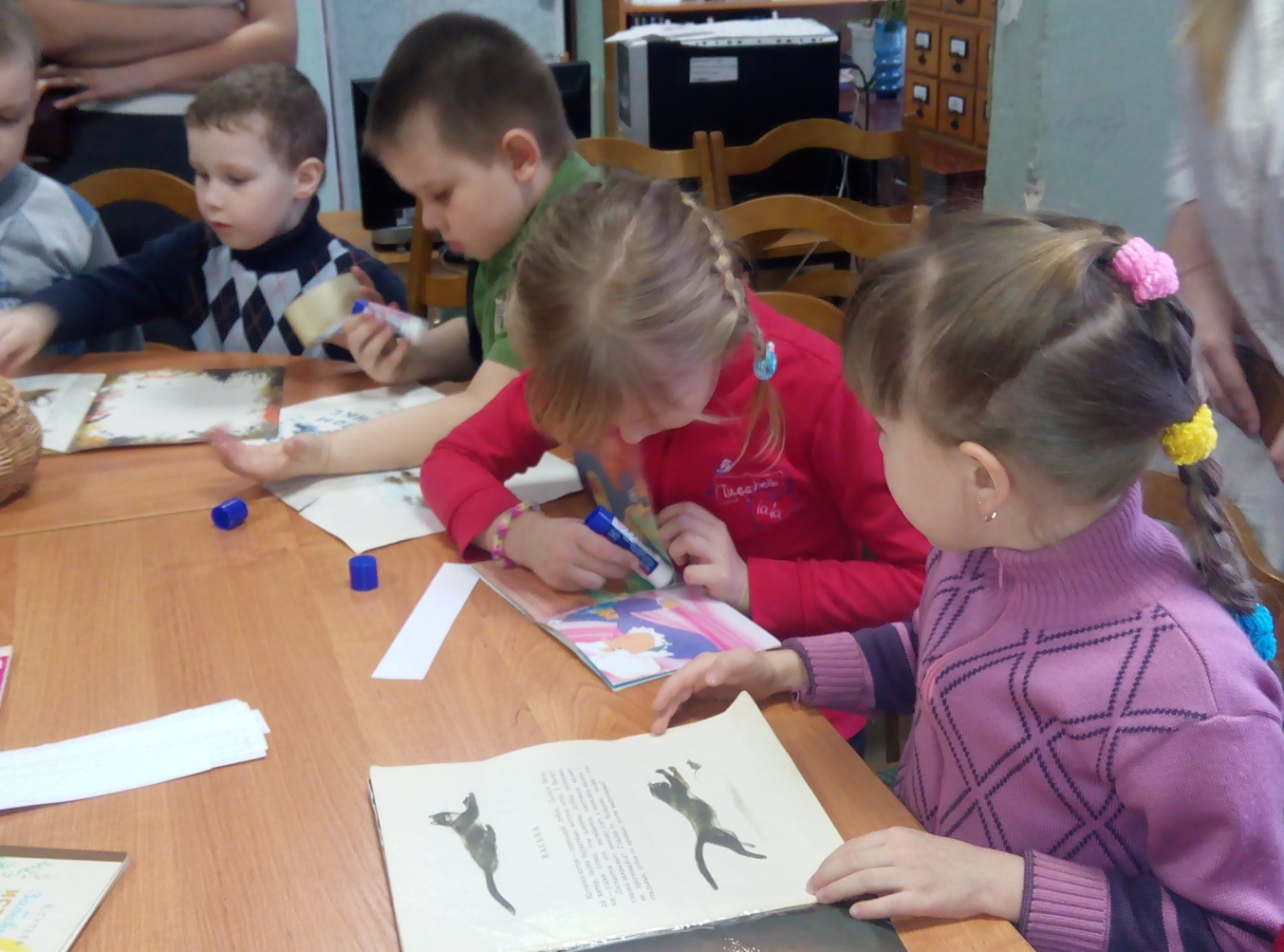 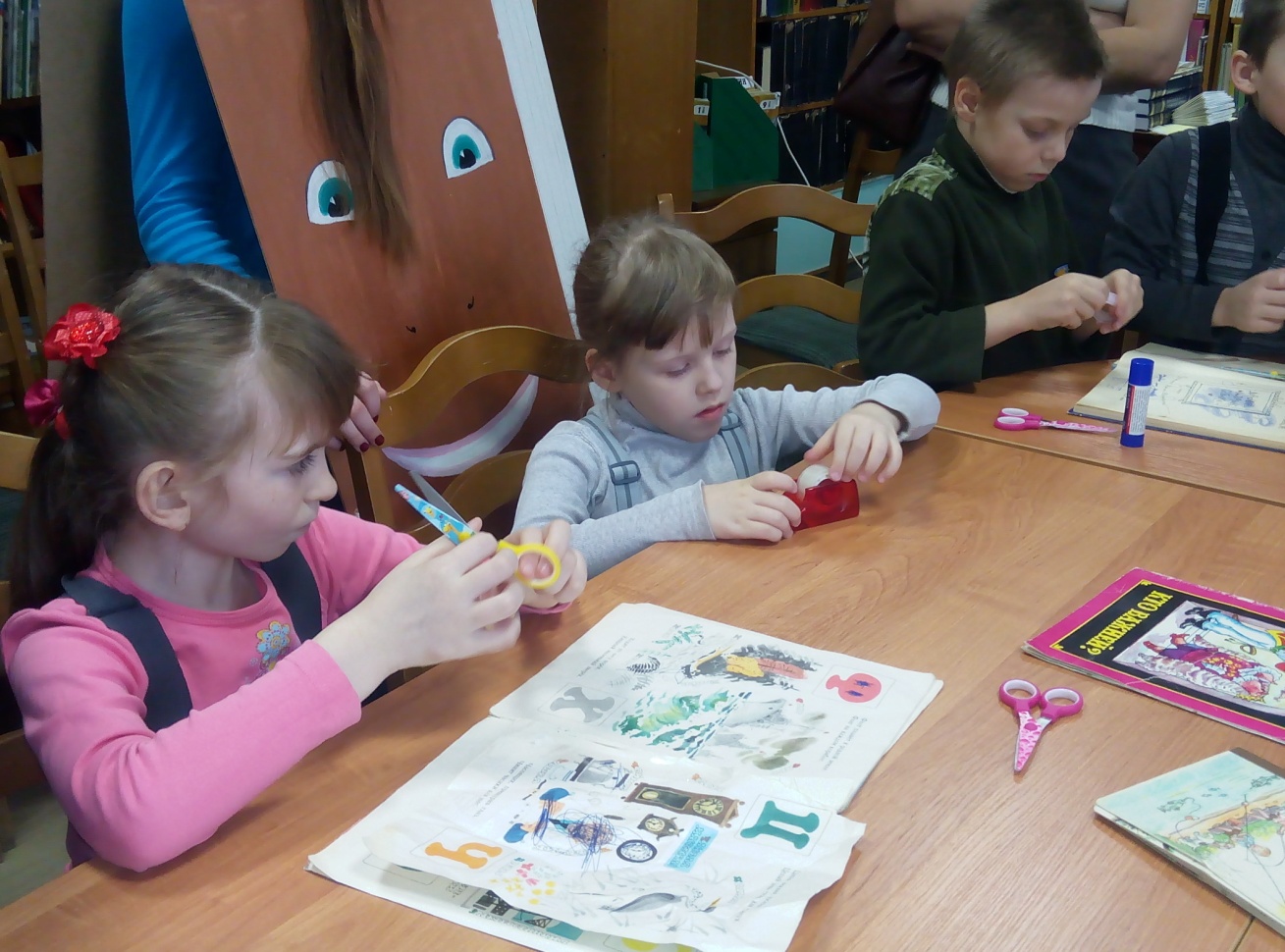 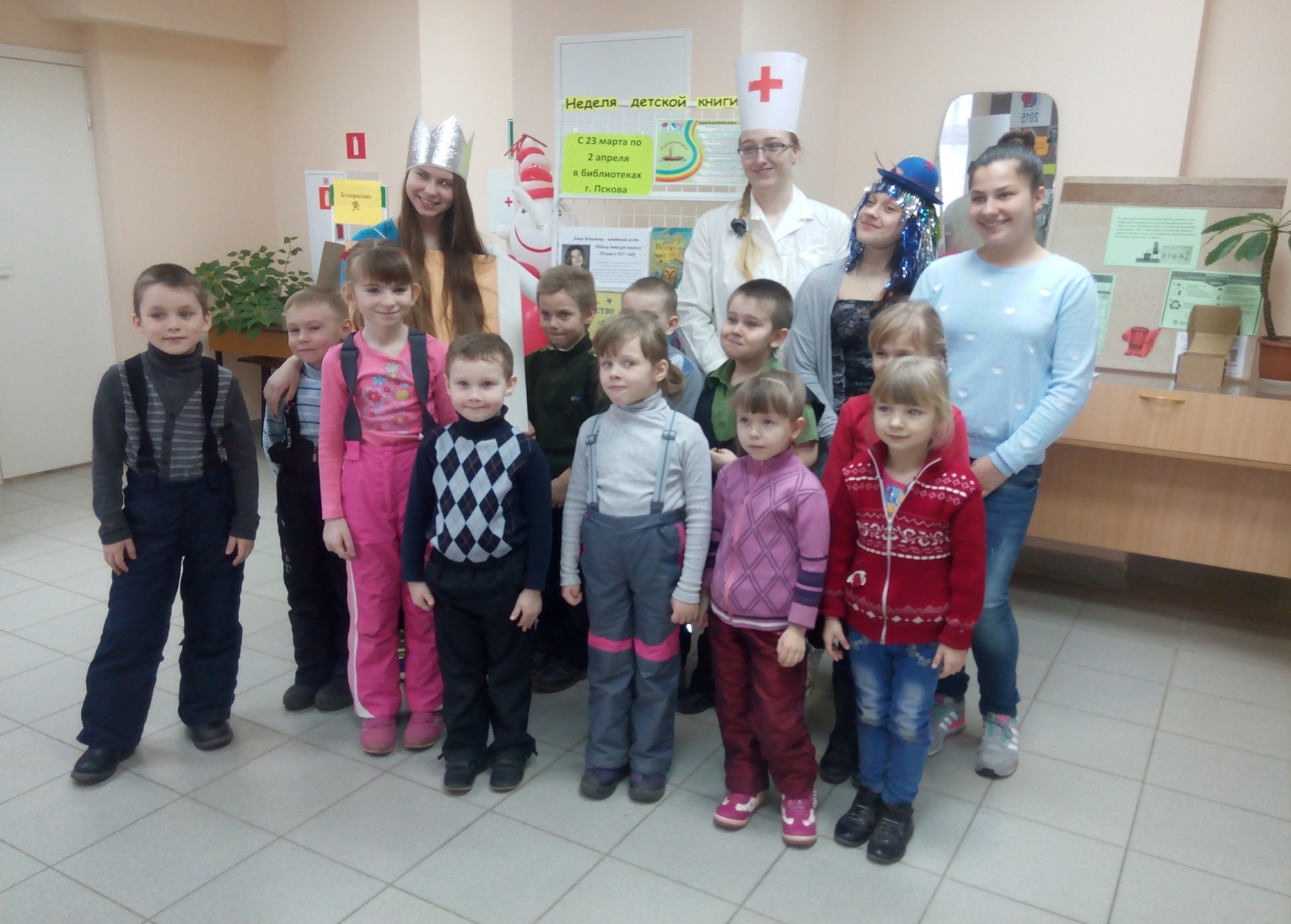 